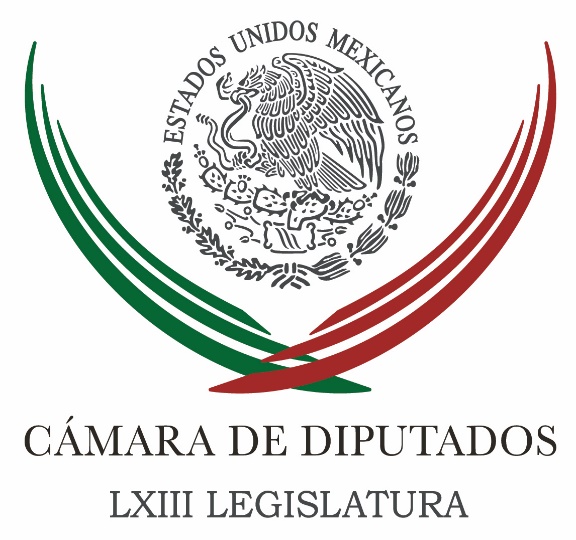 Carpeta InformativaFin de SemanaResumen: Diputados harán simulacro para conmemorar Sismo de 85Inadmisible recorte de 37 mil mdp a educación: PRDLlama PAN a corregir rumbo económico desde el CongresoPide PRI 12 años de cárcel por ciberacoso a menores18 septiembre de 2016TEMA(S): Trabajo LegislativoFECHA: 18-09-2016HORA: 16:36NOTICIERO: NotimexEMISIÓN: Fin de SemanaESTACIÓN: InternetGRUPO: Gubernamental0Harán diputados simulacro para conmemorar Sismo de 85El presidente de la Cámara de Diputados, Javier Bolaños Aguilar, informó que el lunes 19 de septiembre, la Cámara de Diputados llevará a cabo a las 11:00 horas un simulacro de evacuación, para conmemorar el 31 Aniversario del Sismo de 85.En un comunicado, se precisó que este ejercicio estará a cargo de las direcciones de Resguardo y Seguridad y de Protección Civil, así como brigadistas y participarán diputados, empleados y visitantes del Palacio Legislativo de San Lázaro. Señaló que con el simulacro se prevé practicar la reacción de cuerpos de emergencia de protección civil y conocer el nivel de preparación y capacidad de respuesta de los trabajadores y visitantes, así como de los brigadistas de protección civil y primeros auxilios ante un sismo. De esta manera, exhortó a las autoridades de los tres niveles de gobierno a que el 31 aniversario del terremoto en la Ciudad de México, sea un recordatorio de que México es un país sísmicamente activo y no debe bajar la guardia con medidas preventivas. El diputado panista resaltó la necesidad de contar con planes y mapas de riesgo actualizados, al tiempo que refrendó sus condolencias a las familias que sufrieron una pérdida o lesiones de consideración. Bolaños Aguilar valoró la importancia de que la población participe en ejercicios de este tipo y que las autoridades se mantengan en alerta permanente, con las medidas actualizadas, ante cualquier eventualidad. /jpc/mTEMA(S): Trabajo LegislativoFECHA: 18-09-2016HORA: 12:45NOTICIERO: Milenio.comEMISIÓN: Fin de SemanaESTACIÓN: InternetGRUPO: Milenio0Inadmisible recorte de 37 mil mdp a educación: PRDEl presidente de la Junta de Coordinación Política de la Cámara de Diputados, Francisco Martínez Neri, calificó de ridículo e inadmisible el recorte de más de 37 mil millones de pesos al presupuesto de educación en el proyecto de egresos para 2017.Dicha reducción representa 15.1 por ciento menos recursos, al pasar de 302 mil 986 millones de pesos en 2016 a 265 mil 704 millones para el próximo ejercicio fiscal.“La educación no debería ser afectada en los recortes y, en todo caso, la cifra debería ir en aumento, no podemos ir en retroceso”, puntualizó el también coordinador de la bancada perredista en San Lázaro.De acuerdo con la iniciativa presidencial, en 2017 el gasto de inversión en materia educativa sufrirá una caída de más de 55 por ciento, pues este año tuvo una asignación de 3 mil 664 millones de pesos, mientras que para 2016 se prevén solo mil 688 millones en ese renglón.Adicionalmente, desaparecen los programas de Inclusión Digital y de Fortalecimiento a la Educación Temprana y Desarrollo Infantil, mientras el Programa de Expansión de la Educación Media Superior y Superior presentó un recorte de 82.9 por ciento y el Programa de Reforma Educativa sufrió una reducción presupuestal de 72.8 por ciento.Martínez Neri dijo que la iniciativa de paquete económico demuestra que la reforma educativa es solo un discurso más, pues resulta contradictorio que en el nuevo modelo se planteen escuelas mejor equipadas, mientras en los hechos se disminuyen los recursos.“Es preocupante que la educación superior resulte ser la más afectada, es decir, deberíamos dar todas las herramientas posibles para que los jóvenes salgan mejor preparados, mientras educación básica absorbe 25 por ciento: estamos hablando del mayor recorte en lo que va del sexenio”.El legislador perredista hizo por ello un llamado a los secretarios de Hacienda, José Antonio Meade, y de Educación, Aurelio Nuño, para que expliquen esos recortes.“Deben esclarecer qué metodología están utilizando para descartar los programas y qué pasó con los recursos destinados a ello, es decir, no pueden solo desaparecer”, puntualizó.Francisco Martínez Neri, quien también participa en la Comisión de Educación, anticipó que buscará el respaldo de las distintas fuerzas políticas para que juntos puedan defender los recursos en esta materia.“Y es que de ser aprobado el presupuesto como está, las consecuencias serán desfavorables para el país; estamos de una situación delicada con un pueblo que se siente lastimado y que ha sido ilusionado con una supuesta posibilidad para mejorar la educación, pero otra vez es traicionado por su gobierno”, remarcó el oaxaqueño. /jpc/mTEMA(S): Trabajo LegislativoFECHA: 18-09-2016HORA: 11:36NOTICIERO: Milenio.comEMISIÓN: Fin de SemanaESTACIÓN: InternetGRUPO: Milenio0Llama PAN a corregir rumbo económico desde el CongresoEl coordinador del PAN en la Cámara de Diputados, Marko Cortés, convocó a corregir desde el Congreso de la Unión el rumbo de la política económica del gobierno federal, al que acusó de aumentar los impuestos y ocasionar con ello el estancamiento, además de gastar más de lo aprobado y endeudar más de la cuenta al país durante los últimos cuatro años."Desde el Congreso debemos poner límite al gasto y al endeudamiento o, de lo contrario, el país atravesará una crisis económica peor a la que ya estamos viviendo", advirtió.El líder parlamentario de Acción Nacional subrayó que la comparecencia del nuevo secretario de Hacienda, José Antonio Meade, en el Palacio de San Lázaro el próximo jueves 22 debe ser una oportunidad para mejorar el paquete económico 2017, pues desde la perspectiva de los diputados panistas hay muchos aspectos que deben ser modificados."Los diputados del PAN confirmaremos que somos una oposición seria y constructiva que ve una oportunidad y un espacio político para señalar errores, pero con el objetivo de corregir el rumbo", dijo.Cortés subrayó la necesidad de que el titular de las finanzas públicas conozca directamente el sentir de los representantes populares sobre el resultado de cuatro años de políticas económicas equivocadas, las cuales provocaron la falta de liquidez de los empresarios para invertir y crear empleos.Insistió por ello en la urgencia de cambios para "blindar" a México ante cualquier escenario derivado de los resultados de la elección presidencial en Estados Unidos, principal socio comercial de México."La más reciente devaluación del peso frente al dólar plantea importantes retos para el país y por esa razón es fundamental que el PRI-gobierno tenga la sensibilidad y la apertura necesarias para realizar cambios y mejoras a favor de la sociedad", indicó.El legislador michoacano afirmó que, para frenar la caída del peso frente al dólar, se debe ganar confianza con un responsable manejo macroeconómico, el cumplimiento del Estado de Derecho y el restablecimiento de la paz y la tranquilidad, así como disminuir el ISR para atraer más inversión extranjera, "al menos a los niveles que ocurría en los gobiernos de Acción Nacional". /jpc/mTEMA(S): Trabajo LegislativoFECHA: 18-09-2016HORA: 13:51NOTICIERO: Milenio.comEMISIÓN: Fin de SemanaESTACIÓN: InternetGRUPO: Milenio0Pide PRI 12 años de cárcel por ciberacoso a menoresEl coordinador de los diputados federales del PRI, César Camacho, y su correligionario Felipe Cervera, presentaron una iniciativa de ley para tipificar como delito el ciberacoso sexual contra menores de edad y sancionarlo con penas de entre siete y doce años de prisión.Los legisladores advirtieron que los ciberacosadores han encontrado en las redes sociales, correos electrónicos y juegos en línea una ruta fácil para engañar a las niñas, niños y adolescentes, colocándolos en una posición de alta vulnerabilidad.“Según el último Reporte Global de Cibercrimen Norton, el crimen cibernético es cada vez más audaz y agresivo, ya que cada segundo doce personas son víctimas de un delito en la red; asimismo, de acuerdo con datos de la UNICEF, 16 mil 700 sitios web muestran imágenes de abusos a niños, de los cuales 73 por ciento son menores de diez años”, detalló Cervera.Por ello y con el fin de reducir los riesgos para las niñas, niños y adolescentes al navegar en internet, los legisladores priistas propusieron reformas a diversas disposiciones del Código Penal Federal, a fin de tipificar como delito toda conducta relacionada con el ciberacoso sexual y hacer efectiva la protección dentro de los espacios virtuales.La iniciativa prevé que todo encuentro cibernético con el fin de vulnerar la integridad física y sexual del menor ameritará una pena de siete a doce años de prisión, así como de 800 a dos mil 500 días multa.El proyecto fue elaborado en conjunto con la organización “Save the Children”.Felipe Cervera subrayó que en México no existe ninguna regulación alguna que castigue ese tipo de prácticas, por lo que cada año cientos de personas quedan impunes tras ser sorprendidas en esta situación.“Es por ello, se requiere castigar a quienes abusen de estas herramientas, así como generar una cultura de autocuidado que permita el aprovechamiento de los avances tecnológicos para desarrollar su potencial sin riesgos”, puntualizó el legislador yucateco. /jpc/m